UNIVERSIDAD VERACRUZANA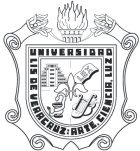 FACULTAD DE ECONOMIASOLICITUD DE BAJA TEMPORAL POR PERIODOPERIODO ESCOLAR FEBRERO-JULIO 2023 (202351)XALAPA, VER., A ________ DE FEBRERO DE 2023.           _______________________________			                      Dr. Eliseo Gabriel Argüelles               NOMBRE Y FIRMA DEL ESTUDIANTE			          	         SECRETARIO ACADÉMICO                                                                                                                     DE LA FACULTAD DE ECONOMÍADATOS DEL ESTUDIANTEDATOS DEL ESTUDIANTEDATOS DEL ESTUDIANTEDATOS DEL ESTUDIANTEDATOS DEL ESTUDIANTEDATOS DEL ESTUDIANTEDATOS DEL ESTUDIANTEDATOS DEL ESTUDIANTEDATOS DEL ESTUDIANTEPRIMER APELLIDO        SEGUNDO APELLIDO       NOMBRE (S)PRIMER APELLIDO        SEGUNDO APELLIDO       NOMBRE (S)PRIMER APELLIDO        SEGUNDO APELLIDO       NOMBRE (S)PRIMER APELLIDO        SEGUNDO APELLIDO       NOMBRE (S)PRIMER APELLIDO        SEGUNDO APELLIDO       NOMBRE (S)PRIMER APELLIDO        SEGUNDO APELLIDO       NOMBRE (S)ID MATRÍCULAID MATRÍCULAID MATRÍCULA(NOMBRE COMPLETO SIN ABREVIATURAS)(NOMBRE COMPLETO SIN ABREVIATURAS)(NOMBRE COMPLETO SIN ABREVIATURAS)(NOMBRE COMPLETO SIN ABREVIATURAS)(NOMBRE COMPLETO SIN ABREVIATURAS)(NOMBRE COMPLETO SIN ABREVIATURAS)DATOS ACADÉMICOSDATOS ACADÉMICOSDATOS ACADÉMICOSDATOS ACADÉMICOSDATOS ACADÉMICOSDATOS ACADÉMICOSDATOS ACADÉMICOSDATOS ACADÉMICOSDATOS ACADÉMICOSCARRERACARRERACAMPUSCAMPUSCAMPUSCAMPUSPERIODOPERIODOPERIODOA LA QUE ESTA ADSCRITO (ECONOMÍA o GEOGRAFÍA)A LA QUE ESTA ADSCRITO (ECONOMÍA o GEOGRAFÍA)XALAPAXALAPAXALAPAXALAPAFEBRERO-JULIO 2023FEBRERO-JULIO 2023FEBRERO-JULIO 2023BAJA TEMPORAL POR PERIODOExperiencias Educativas inscritas en el proceso de inscripción en líneaBAJA TEMPORAL POR PERIODOExperiencias Educativas inscritas en el proceso de inscripción en líneaBAJA TEMPORAL POR PERIODOExperiencias Educativas inscritas en el proceso de inscripción en líneaBAJA TEMPORAL POR PERIODOExperiencias Educativas inscritas en el proceso de inscripción en líneaBAJA TEMPORAL POR PERIODOExperiencias Educativas inscritas en el proceso de inscripción en líneaBAJA TEMPORAL POR PERIODOExperiencias Educativas inscritas en el proceso de inscripción en líneaBAJA TEMPORAL POR PERIODOExperiencias Educativas inscritas en el proceso de inscripción en líneaBAJA TEMPORAL POR PERIODOExperiencias Educativas inscritas en el proceso de inscripción en líneaBAJA TEMPORAL POR PERIODOExperiencias Educativas inscritas en el proceso de inscripción en líneaNRCEXPERIENCIA EDUCATIVAEXPERIENCIA EDUCATIVASECCIÓNCRÉDITOSINSCRIPCIÓN INSCRIPCIÓN No. OPT.No. ELECTNRCEXPERIENCIA EDUCATIVAEXPERIENCIA EDUCATIVASECCIÓNCRÉDITOS1°2°No. OPT.No. ELECT